                 Проектная деятельность.Тема: «Мамы всякие нужны, мамы разные важны».   Проект разработан воспитателями: Е.В.Шиповой, Т.А.Скобаневой.      Ст. Кущевская.   МБДОУ д/с ОВ№6   Актуальность: Воспитание любви и уважения к родной матери является важнейшей составляющей нравственно-этического воспитания ребенка. Дети не понимают значение праздника День матери, путают его с Международным женским днем, не знают, что это семейный праздник и какого почтения заслуживает мама. Дети не в достаточной степени имеют представление о роли мамы в его жизни, и чем она занята дома - ее обязанности, на работе. В ходе проекта решается задача – расширить знания детей о маме, ее увлечениях, обязанностях, ее профессии.        Тип проекта: Познавательно-творческий.                     Продолжительность проекта: 2 недели.Участники проекта: Воспитатели, музыкальный руководитель, дети подготовительной группы, родители.    Цель проекта: Воспитание любви и уважения к матери, формирование представлений о празднике День матери. Способствовать формированию позиции ребенка о бережном отношении к матери. Познакомить детей с различными профессиями своих мам.                                          Задачи проекта:1.Учить отображать представления о трудовых процессах взрослых в сюжетно-ролевых играх, передавая в игре отношение взрослых к работе. 2. Расширить представление у детей о разных видах женского труда.3.Пробуждать любознательность и интерес к деятельности взрослых.4.Способствовать формированию положительного отношения, уважения и любви к своей маме и ее труду.5.Побуждать детей выражать свою благодарность близким, через продуктивную деятельность.6.Формировать представления о положительных качествах матери на примере литературных произведений.7.Совершенствовать умение изображать портрет человека.8.Развивать танцевальные, вокальные способности  и игровое творчество детей.Гипотеза: Если детский сад будет содействовать сближению матерей и детей, то в семьях установятся близкие, теплые, доверительные отношения.Предполагаемые итоги реализации проекта: Укрепление теплых взаимоотношений в семьях. Воспитание заботливого, уважительного отношения к маме. Расширение знаний о профессиях родителей,  их увлечениях. Умение  рассказывать о своей маме, выразительно читать стихи. Обогащение знаний детей о роли мамы в их жизни, через раскрытие образа матери в поэзии, музыке, художественной литературе.                                Этапы проекта:                       1 этап. Подготовительный.Подготовка материала для продуктивной деятельности.Подготовка информации для родителей: о празднике «Милой мамочке моей» Пополнение развивающей среды: пословицами о маме, картинками о профессиях, фотографиями «Профессия моей мамы» Подготовка детей к развлечению – разучивание песен, стихов.   Подборка дидактических и словесных игр.Подборка стихотворений, загадок, песен, сказок по теме.Сбор фото с изображением мам, для оформления поздравительных плакатов.Музыкальный руководитель – подбор музыкального репертуара, сценария к празднику, игры.                            2 этап. Основной.Рисование «Портрет мамы» Оформление поздравительного плаката с фотографиями мам.Беседа «Что я знаю о маме? » «Моя мама», «Праздник День матери»Изготовление подарков  мамам. Сюжетно-ролевые игры «Дочки - матери» Цель: формировать у детей умение объединяться в игре, разрешать споры. «Магазин», «Семья», усложнить игру путем увеличения участников, развивать умение считаться с товарищами.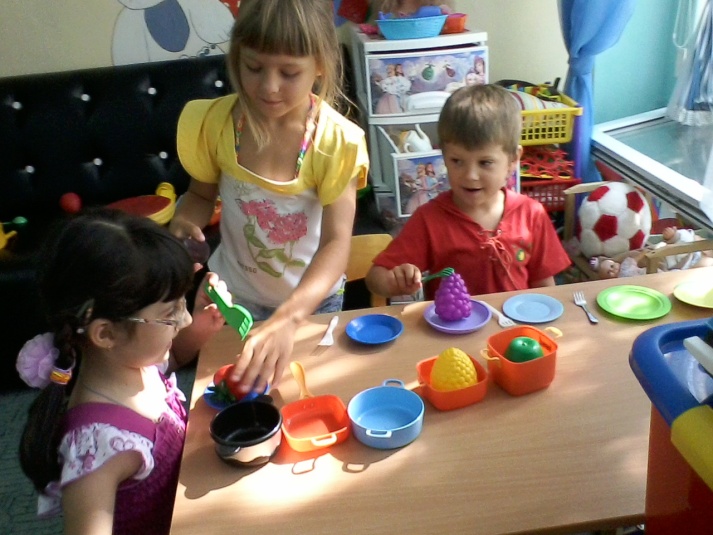 Прослушивание детских песен про маму. Повторение стихотворений и песен про маму к празднику.Словесные игры: «Как зовут твою маму», «Назови ласково» ,«Профессия мамы» Чтение произведений:  Благинина Е. «Мамин день», Демыкина Г. «Мама»,  Емельянов Б. «Мамины руки», сказки «Айога», «Сказка о глупом мышонке» С. Маршак, стихотворений «А что у вас? » Михалков. Дидактические  игры «Кто больше вспомнит», «Кому что нужно» Цель: закрепить представления о предметах труда для различных профессий.Заучивание стихотворений:  Е. Благининой «Посидим в тишине», А. Фета «МАМА! Глянь-ка из окошка»Беседы «На кого стоит быть похожим», «Мамы разные нужны, мамы всякие важны»Рассматривание иллюстраций с изображением сюжетов из жизни семьи.Конкурс чтецов «Мамочке любимой посвящаю»Подготовка атрибутов к сюжетно-ролевым играм «Салон красоты», «Больница»Настольная  игра: «Чьи детки»Рассматривание иллюстраций «Мамы разные нужны, мамы всякие важны»Наблюдение за трудом дворника, младшего воспитателя.               Просветительская работа с родителями.Оформление  папки – передвижки: «День матери»Совместная подготовка к утреннику.Участие в выставках фото композиций.                   3 этап.      Заключительный.Музыкально- развлекательный досуг для детей и мам: «Моя любимая мамочка»Выставка портретов мам.Выставка фото «Я с мамой»Представление  презентации «Мамина профессия»Выставка газеты «Моя мама лучше всех!»Подарки-сюрпризы от детей мамам (своими руками).Оформление группы и раздевалки.                                      Результат проекта: Дети с любовью относятся к своей маме.Педагоги удовлетворены проведенной работой и результатами проекта. Собран и систематизирован весь материал по теме проекта. Дети знают и называют  большое количество профессий, пословиц, поговорок о труде, орудиях труда, могут составить описательный рассказ о профессии. Дети стали  более раскрепощены и самостоятельны. В свободной  деятельности  широко применяют  пение песен, используют для этой цели  атрибуты и наряды. У родителей появился интерес к  образовательному процессу, развитию творчества, знаний и умений у детей, желание общаться  с педагогом, участвовать в жизни  группы.